Об утверждении Положения о порядке сообщения муниципальными служащими администрации Испуханского сельского поселения Красночетайского района Чувашской Республики о возникновении личной заинтересованности при исполнении должностных обязанностей, которая приводит или может привести к конфликту интересовВ соответствии с Федеральным законом от 25 декабря . № 273-ФЗ                       «О противодействии коррупции», Указом Президента Российской Федерации от 22.12.2015 № 650 «О порядке сообщения лицами, замещающими отдельные государственные должности Российской Федерации, должности федеральной государственной службы, и иными лицами о возникновении личной заинтересованности при исполнении должностных обязанностей, которая приводит или может привести к конфликту интересов, и о внесении изменений в некоторые акты Президента Российской Федерации», администрация Испуханского сельского поселения Красночетайского района Чувашской Республики п о с т а н о в л я е т:Утвердить Положение о порядке сообщения муниципальными служащими администрации Испуханского сельского поселения Красночетайского района Чувашской Республики о возникновении личной заинтересованности при исполнении должностных обязанностей, которая приводит или может привести к конфликту интересов согласно приложению.Настоящее постановление вступает в силу после опубликования в информационном издании «Вестник Испуханского сельского поселения».Глава администрации сельского поселения                                                                               Е.Ф.ЛаврентьеваПриложениек постановлению администрации Испуханского сельского поселения Красночетайского района                                                                    от  17 октября 2016 г. №43 Положениео порядке сообщения муниципальными служащими администрации Испуханского сельского поселения Красночетайского района Чувашской Республики о возникновении личной заинтересованности при исполнении должностных обязанностей, которая приводит или может привести к конфликту интересовНастоящим Положением определяется порядок сообщения муниципальными служащими администрации Испуханского сельского поселения Красночетайского района Чувашской Республики о возникновении личной заинтересованности при исполнении должностных обязанностей, которая приводит или может привести к конфликту интересов.Муниципальные служащие администрации Испуханского сельского поселения Красночетайского района, указанные в пункте 3 настоящего Положения, обязаны в соответствии с законодательством Российской Федерации о противодействии коррупции сообщать о возникновении личной заинтересованности при исполнении должностных обязанностей, которая приводит или может привести к конфликту интересов, а также принимать меры по предотвращению или урегулированию конфликта интересов.Сообщение оформляется в письменной форме в виде уведомления о возникновении личной заинтересованности при исполнении должностных обязанностей, которая приводит или может привести к конфликту интересов (далее - уведомление).Муниципальные служащие администрации Испуханского сельского поселения Красночетайского района Чувашской Республики направляют уведомление Главе администрации Испуханского сельского поселения Красночетайского района, составленное по форме согласно приложению  к Положению о порядке сообщения муниципальными служащими администрации Испуханского сельского поселения Красночетайского района Чувашской Республики личной заинтересованности при исполнении должностных обязанностей, которая приводит или может привести к конфликту интересов. Направленные Главе администрации Испуханского сельского поселения Красночетайского района уведомления, по поручению Главы администрации  Испуханского сельского поселения Красночетайского района могут быть рассмотрены Председателем комиссии по соблюдению требований к служебному поведению муниципальных служащих  Красночетайского района Чувашской Республики и урегулированию конфликта интересов. Главой администрации Испуханского сельского поселения Красночетайского района или Председателем комиссии по соблюдению требований к служебному поведению муниципальных служащих Красночетайского района Чувашской Республики и урегулированию конфликта интересов по результатам рассмотрения ими уведомлений принимается одно из следующих решений:а) признать, что при исполнении должностных обязанностей муниципальным служащим, направившим уведомление, конфликт интересов отсутствует;б) признать, что при исполнении должностных обязанностей муниципальным служащим, направившим уведомление, личная заинтересованность приводит или может привести к конфликту интересов;в) признать, что муниципальным служащим, направившим уведомление, не соблюдались требования об урегулировании конфликта интересов. 6. В случае принятия решения, предусмотренного подпунктом "б" пункта 5 настоящего Положения, в соответствии с законодательством Российской Федерации Глава администрации Испуханского сельского поселения Красночетайского района принимает меры или обеспечивает принятие мер по предотвращению или урегулированию конфликта интересов либо рекомендует муниципальному служащему направившему уведомление, принять такие меры.7. Комиссия по соблюдению требований к служебному поведению муниципальных служащих Красночетайского района Чувашской Республики и урегулированию конфликта интересов рассматривает уведомления и принимает по ним решения в порядке, установленном Положением о комиссии по соблюдению требований к служебному поведению муниципальных служащих Красночетайского района Чувашской Республики и урегулированию конфликта интересов, утвержденным постановлением администрации Красночетайского района от  24.05.2016   № 197.»                                                                                  Приложение к Положению о порядке сообщения муниципальными служащими администрации Испуханского сельского поселения Красночетайского района Чувашской Республики личной заинтересованности при исполнении должностных обязанностей, которая приводит или может привести к конфликту интересов________________________________    (отметка об ознакомлении)                                            Главе администрации                                                            Испуханского сельского поселения                                                                     Красночетайского района Чувашской Республики                                            от________________________________________                                            _________________________________________                                                (Ф.И.О.,  должность)УВЕДОМЛЕНИЕо возникновении личной заинтересованности при исполнениидолжностных обязанностей, которая приводитили может привести к конфликту интересов    Сообщаю о возникновении у меня личной заинтересованности при исполнении  должностных  обязанностей,  которая приводит или может привести к конфликту интересов (нужное подчеркнуть).    Обстоятельства,     являющиеся    основанием    возникновения    личной заинтересованности:_______________________________________________________________________________________________________________________    Должностные   обязанности,  на  исполнение  которых  влияет  или  может повлиять личная заинтересованность: ______________________________________________________________________________________________________    Предлагаемые   меры  по  предотвращению  или  урегулированию  конфликта интересов:________________________________________________________________________________________________________________________________    Намереваюсь   (не   намереваюсь)   лично  присутствовать  на  заседании комиссии по соблюдению требований к служебному поведению муниципальных служащих  Испуханского сельского поселения Красночетайского района Чувашской Республики и урегулированию конфликта интересов при рассмотрении настоящего уведомления (нужное подчеркнуть)."__" ___________ 20__ г. ___________________________  _____________________                            (подпись лица,                                                                                                                  (расшифровка подписи)                          направляющего уведомление)           ЧĂВАШ РЕСПУБЛИКИХЕРЛЕ ЧУТАЙ  РАЙОНĚ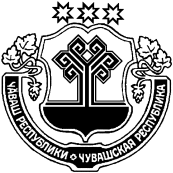 ЧУВАШСКАЯ РЕСПУБЛИКАКРАСНОЧЕТАЙСКИЙ  РАЙОНТРАЛЬКАССИИ  ЯЛ ПОСЕЛЕНИЙĚНАДМИНИСТРАЦИЙĚЙЫШАНУ             17 октября  2016     43  № -леТралькасси ялеАДМИНИСТРАЦИЯИСПУХАНСКОГО СЕЛЬСКОГОПОСЕЛЕНИЯПОСТАНОВЛЕНИЕ17 октября  2016   № 43деревня Испуханы